Тип : Квадратные трубы по ГОСТ 12336-66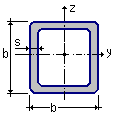 Предлагаем приобрести и пользоваться нашим фирменным Сортамент металлопроката на бумажном носителе (Линейка - S) - это свод основных отношений размеров и веса металлопроката. Сортамент изготовлен из плотного картона склеенного в виде конверта (размером 21 см Х 11,5 см) и имеющий внутренний вкладыш.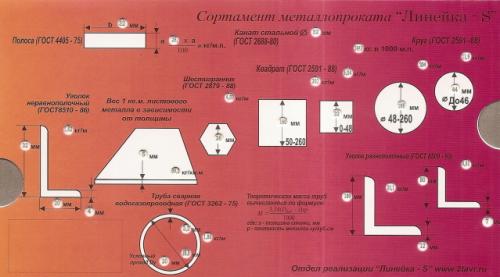 Мы предлагаем произвести заказ через нашу систему - http://2tavr.ru/bsr1AIy=IzWy=Wziy=izSy=SzPсмсмсмсм2см4см3смсм3Т/м63x36.3000.3000.6006.81039.50012.5502.4107.5000.00563x46.3000.4000.8008.75048.30015.3402.3509.3800.00763x56.3000.5001.00010.50055.10017.5002.29011.0000.00870x37.0000.3000.6007.65055.60015.9002.7009.4300.00670x47.0000.4000.8009.87068.70019.6002.64011.9000.00870x57.0000.5001.00011.90079.20022.6002.58014.0000.00980x38.0000.3000.6008.85085.30021.3003.10012.6000.00780x48.0000.4000.80011.500100.70026.6003.05016.0000.00980x58.0000.5001.00013.900124.00031.1002.99019.0000.01180x68.0000.6001.20016.200139.00034.8002.93021.6000.01390x39.0000.3000.60010.100124.00027.6003.51016.2000.00890x49.0000.4000.80013.100156.00034.7003.46020.7000.01090x59.0000.5001.00015.900184.00040.9003.40024.7000.00290x69.0000.6001.20018.600208.00046.1003.34028.4000.015100x310.0000.3000.60011.300173.00034.6003.92020.2000.009100x410.0000.4000.80014.700219.00043.9003.87026.0000.012100x510.0000.5001.00017.900260.00052.0003.81031.2000.014100x610.0000.6001.20021.000296.00059.1003.75036.0000.016100x710.0000.7001.40023.900326.00065.2003.69040.3000.019110x311.0000.3000.60012.500234.00042.5004.33024.7000.010110x411.0000.4000.80016.300297.00054.1004.28031.8000.013110x511.0000.5001.00019.900355.00064.5004.22038.4000.016110x611.0000.6001.20023.400405.00073.7004.16044.5000.018110x711.0000.7001.40026.700450.00081.8004.10050.0000.021125x312.5000.3000.60014.300348.00055.7004.94032.3000.011125x412.5000.4000.80018.700446.00071.4004.89041.8000.015125x512.5000.5001.00022.900536.00085.7004.83050.7000.018125x612.5000.6001.20027.000616.00098.6004.78059.0000.021125x712.5000.7001.40030.900689.000110.0004.72066.6000.024125x812.5000.8001.60034.700753.000120.0004.66073.7000.027140x314.0000.3000.60016.100496.00070.8005.56040.9000.013140x414.0000.4000.80021.100638.00091.1005.50053.1000.016140x514.0000.5001.00025.900769.000110.0005.45064.6000.020140x614.0000.6001.20030.600890.000127.0005.39075.5000.024140x714.0000.7001.40035.100999.000143.0005.33085.6000.028140x814.0000.8001.60039.6001099.000157.0005.27095.1000.031160x316.0000.3000.60018.500750.00093.7006.37053.9000.014160x416.0000.4000.80024.300969.000121.0006.32070.3000.019160x516.0000.5001.00029.9001174.000147.0006.26085.8000.023160x616.0000.6001.20035.4001365.000171.0006.210101.0000.028160x716.0000.7001.40040.7001542.000193.0006.150115.0000.032160x816.0000.8001.60045.9001705.000213.0006.090128.0000.036180x418.0000.4000.80027.5001399.000155.0007.14089.9000.022180x518.0000.5001.00033.9001702.000189.0007.080110.0000.027180x618.0000.6001.20040.2001986.000221.0007.030129.0000.032180x718.0000.7001.40046.3002252.000250.0006.970148.0000.036180x818.0000.8001.60052.3002500.000278.0006.910165.0000.041200x420.0000.4000.80030.7001940.000194.0007.950112.0000.024200x520.0000.5001.00037.9002367.000237.0007.900137.0000.030200x620.0000.6001.20045.0002770.000277.0007.840162.0000.035200x720.0000.7001.40051.9003150.000315.0007.790185.0000.041200x820.0000.8001.60058.7003510.000351.0007.730208.0000.046